Allegato 1DOMANDA DI PARTECIPAZIONE Premio di Laurea SISFA 2024 per Tesi di Laurea in Storia della Fisica o Storia dell’Astronomia Alla Società Italiana degli Storici della Fisica e dell’AstronomiaIl/La Sottoscritto/aNome* _______________________________ Cognome* ___________________________Nato/a a* ________________________ prov* ____ il* ______________________Residente in* _______________________ prov* ____ Via/Piazza _____________________ n. ___Indirizzo mail* ____________________________________ numero di telefono _______________CHIEDEdi partecipare al Premio SISFA 2024 con una tesi di Laurea Magistrale Triennale in: ____________________________, conseguita presso: _____________________________,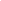 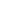 dal Titolo:__________________________________________________________________allegando i seguenti titoli e documenti:______________________________________________________________________________________________________________________________________________________________________________________________________________________________Luogo e data*  ______________________		 		Firma*								_____________________________Deadline di presentazione: 19 maggio 2024 			       inviare all’indirizzo:  sisfa@sisfa.orgCompilare digitando il testo o scrivendo a stampatello con inchiostro nero e apponendo la firma del richiedenteAllegato 2DICHIARAZIONE SOSTITUTIVA DI ATTO DI NOTORIETÀ(art. 47 T.U. – D.P.R. n. 445 del 28/12/2000) Il/La sottoscritto/a __________________________________________________________nato/a a ___________________________________ prov ____ il  ____________________residente in  _______________________________________________ prov ______ Via/Piazza ______________________________________________ n. __________consapevole che in caso di mendaci dichiarazioni il Dpr 445/2000 prevede sanzioni penali e decadenza dai benefici e informato/a che i dati forniti saranno utilizzati ottemperando alle regole di protezione della privacy ai sensi del D.lgs 196/2003 DICHIARA la veridicità dei dati autocertificati nei documenti richiesti dal Bando del Premio di Laurea SISFA 2024 ai punti 1) “Domanda di partecipazione ” e 5) “Curriculum vitae et studiorum ”.Luogo e data _________________________ 			Firma_________________________